MAP Example Problems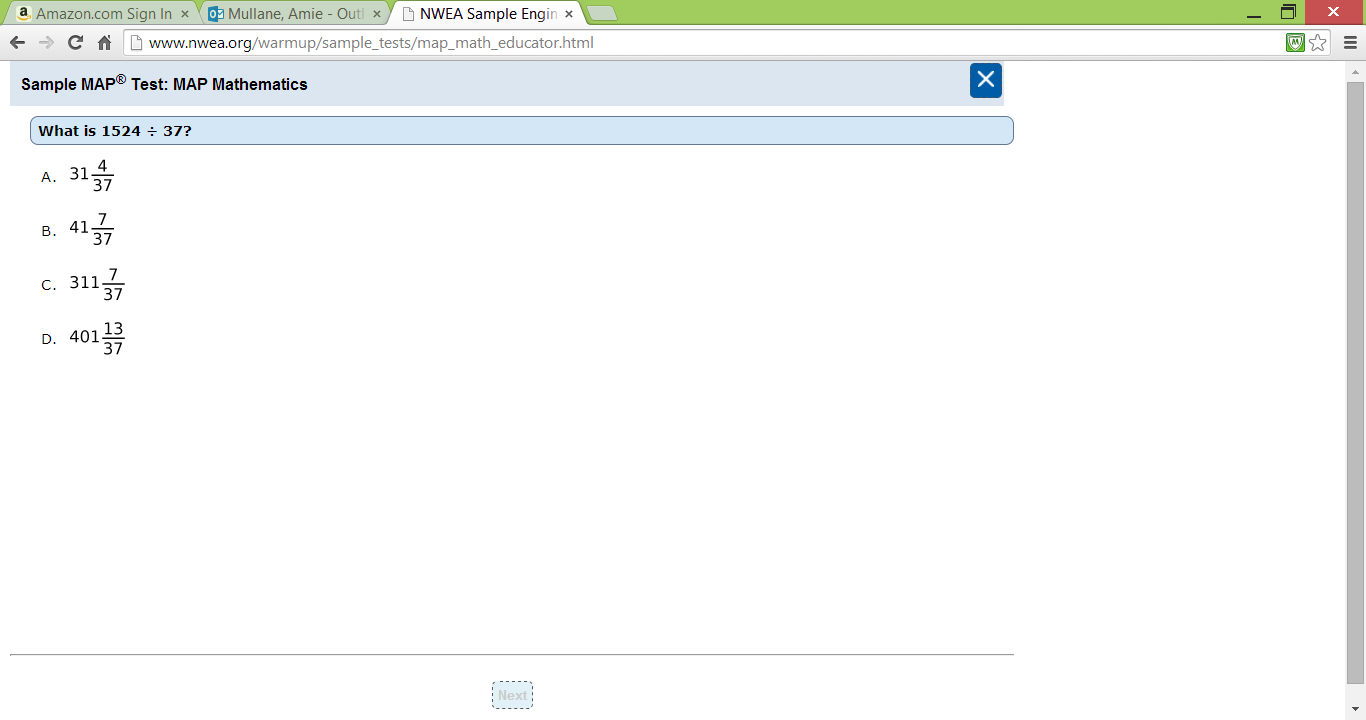 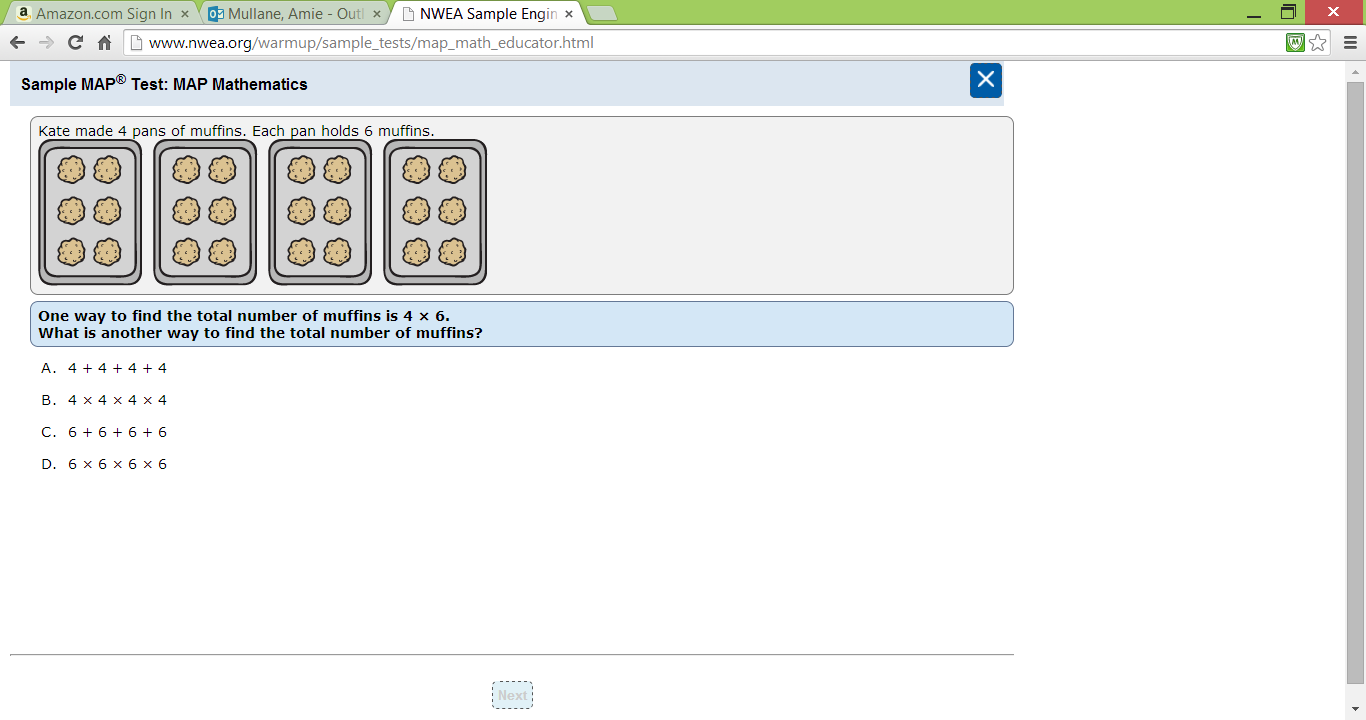 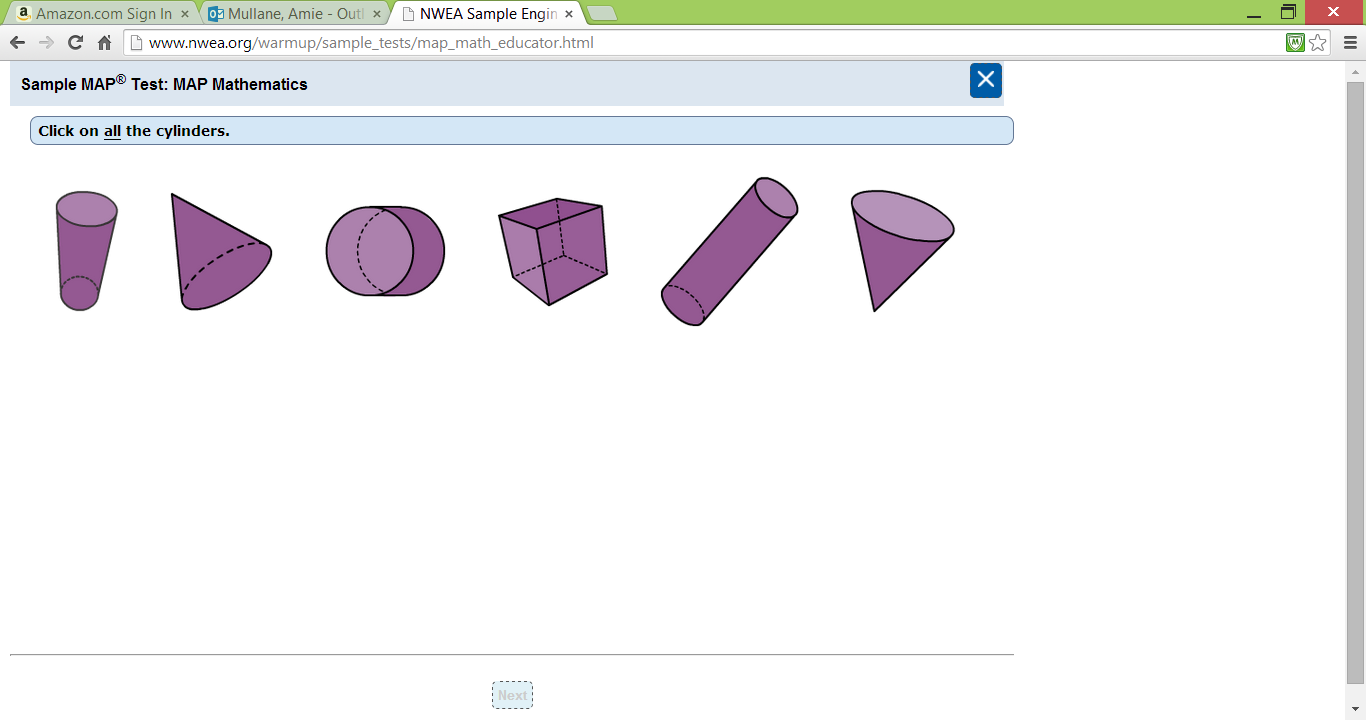 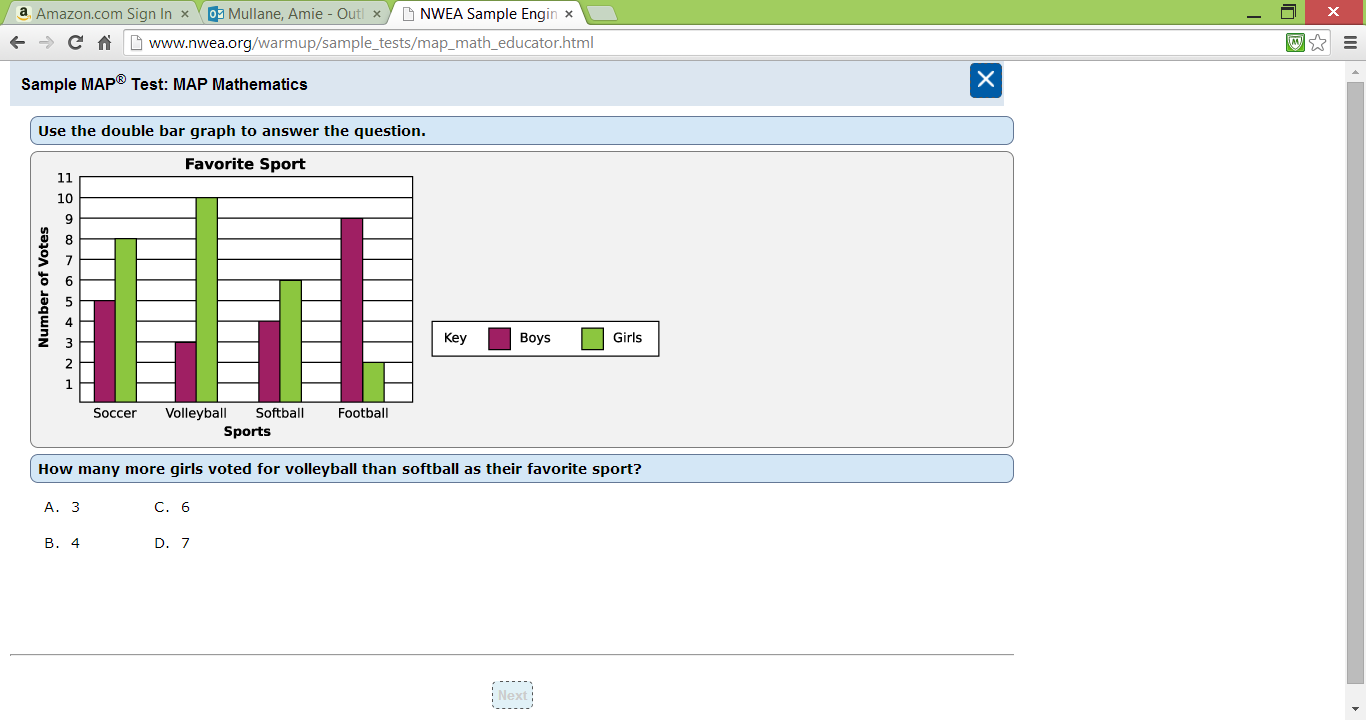 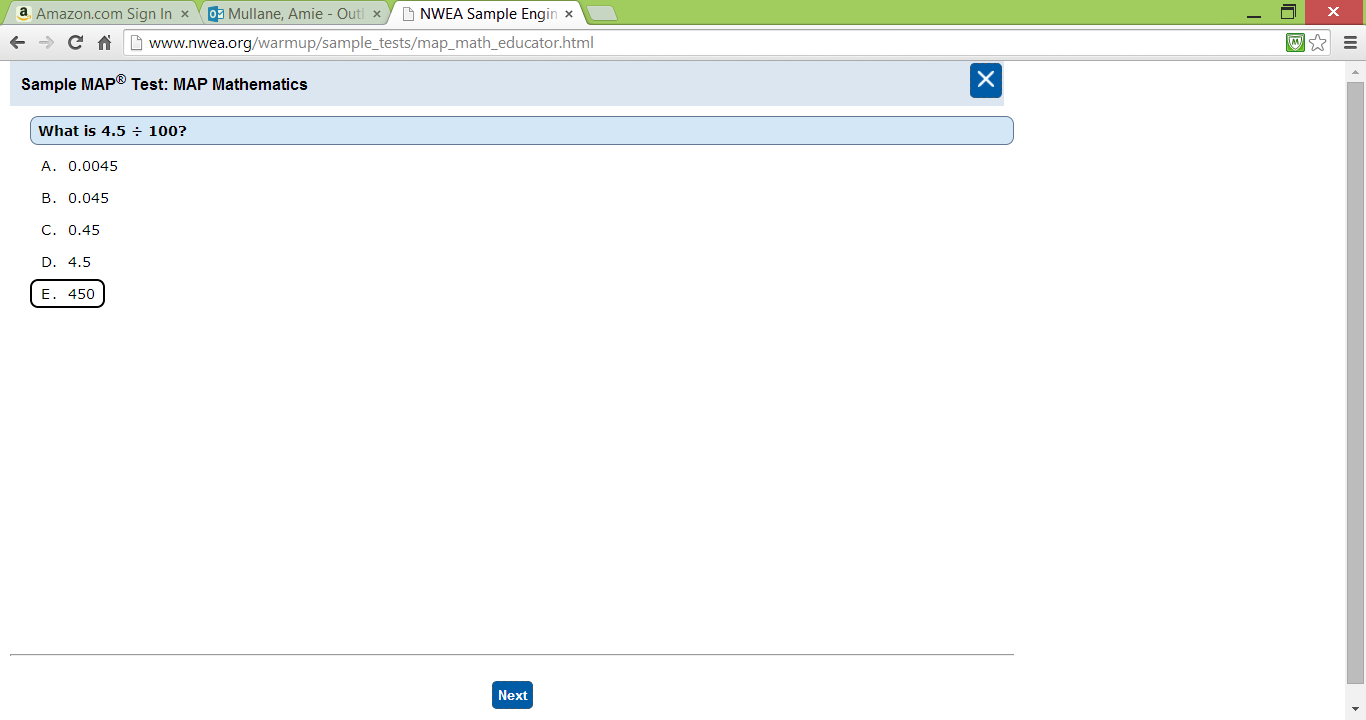 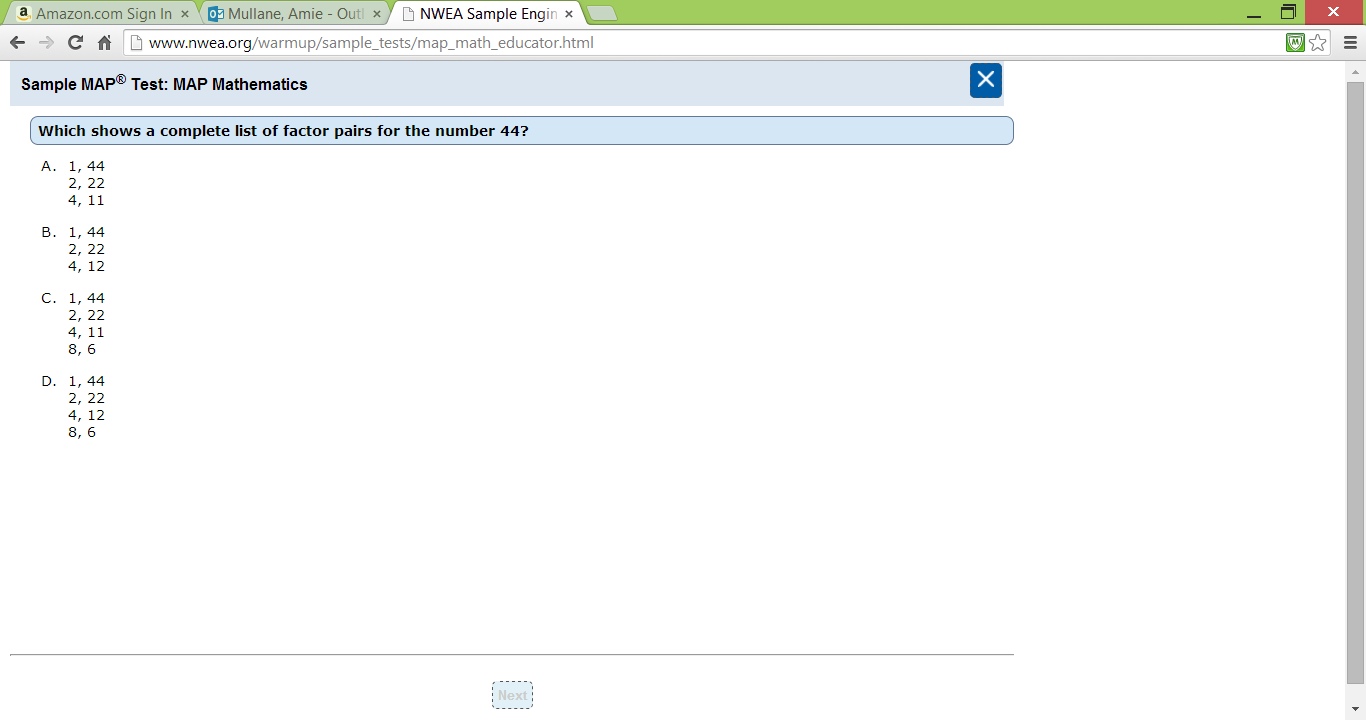 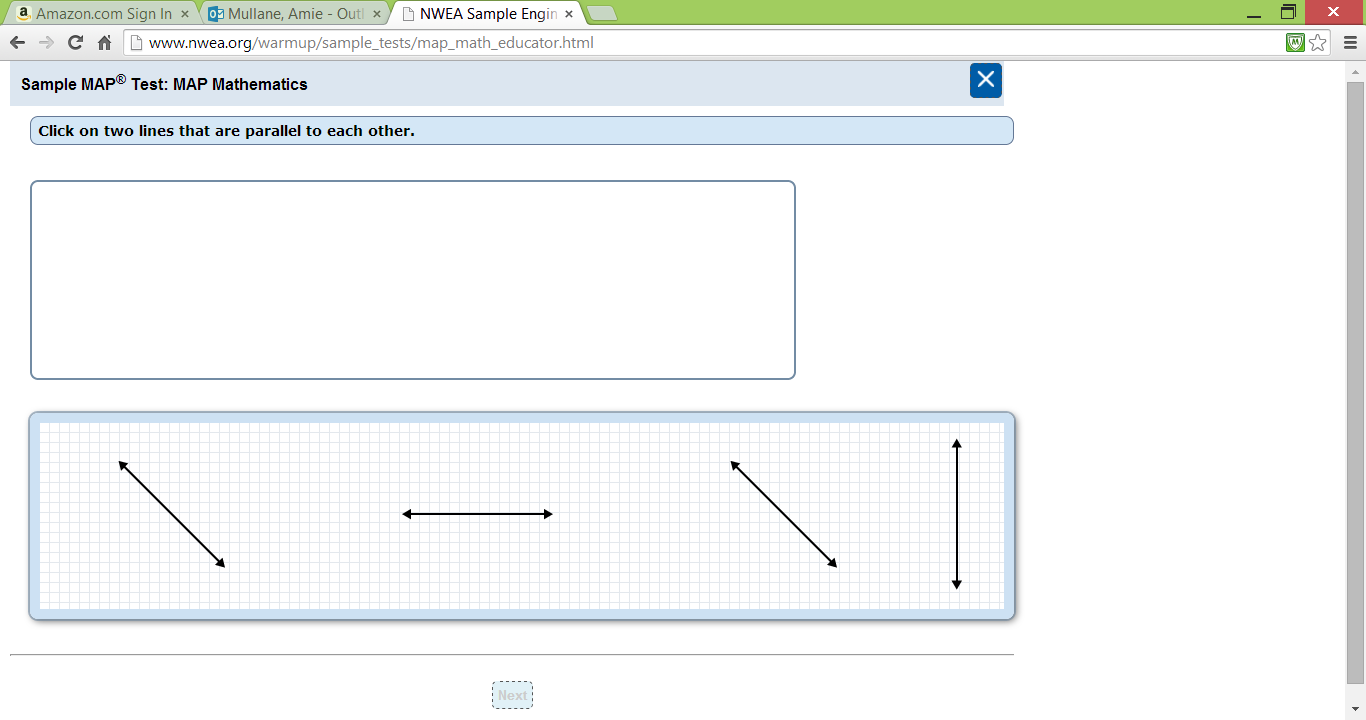 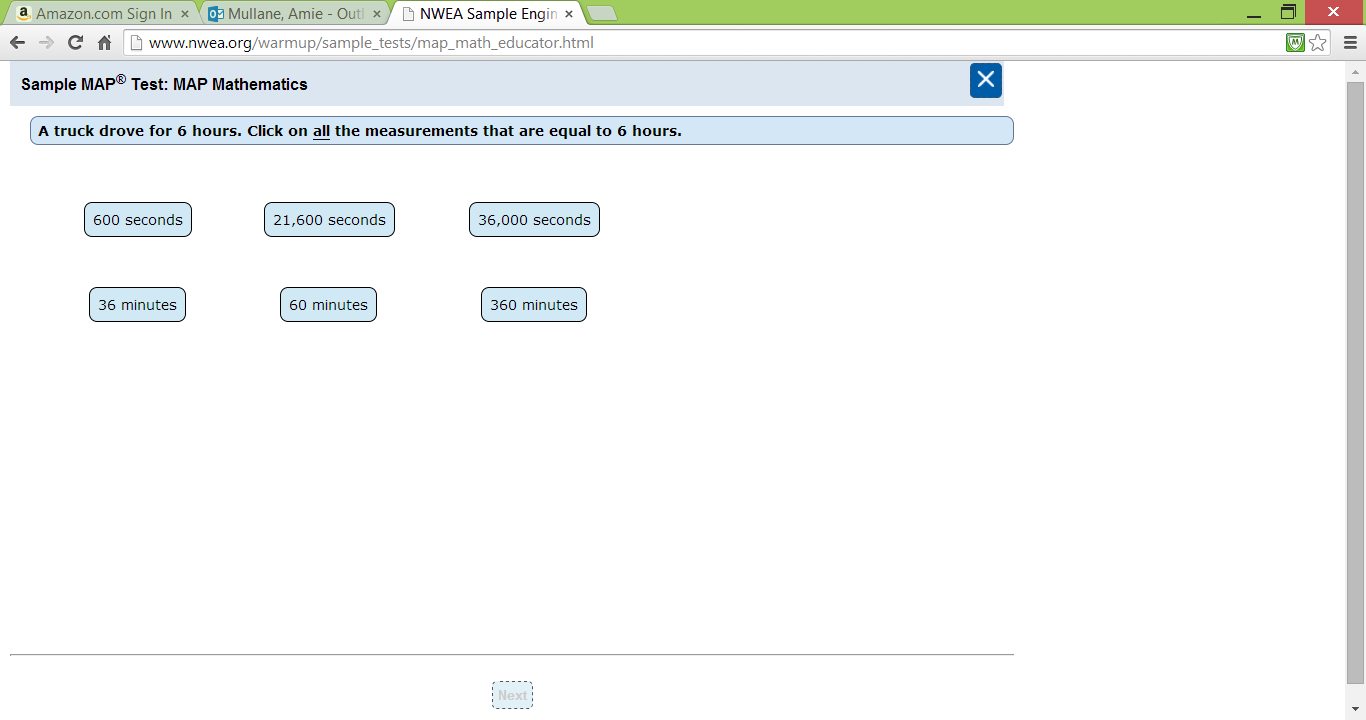 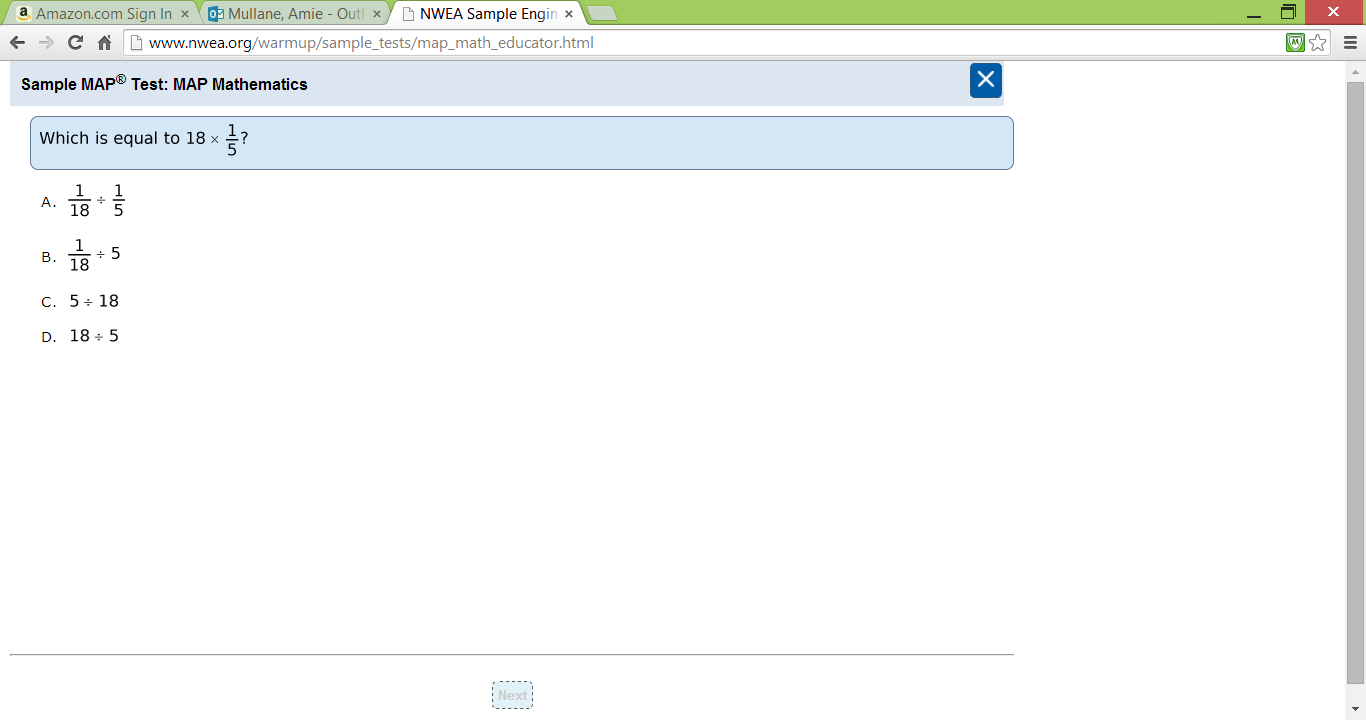 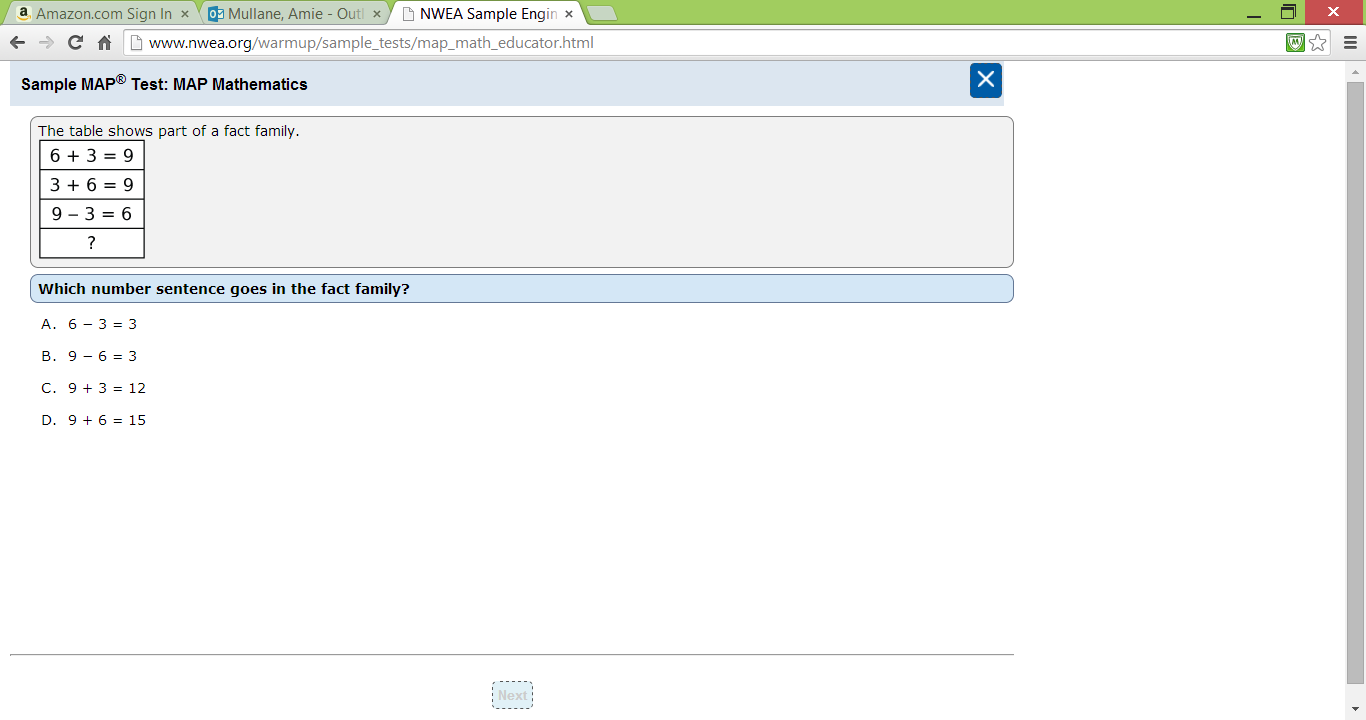 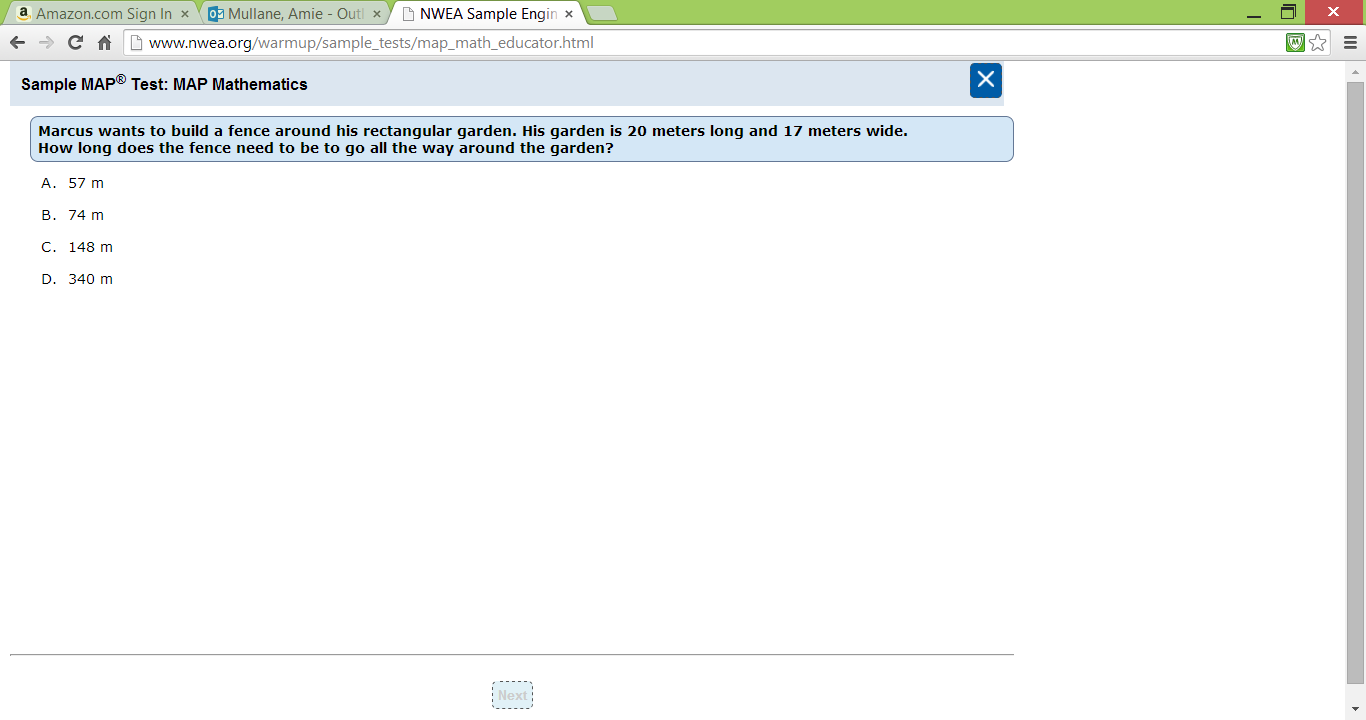 